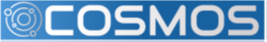 Grade: 9 - 12Grade: 9 - 12Unit: NetworkingUnit: NetworkingN1: Exploring IP Addresses using Network Traffic PacketsN1: Exploring IP Addresses using Network Traffic PacketsN1: Exploring IP Addresses using Network Traffic PacketsN1: Exploring IP Addresses using Network Traffic PacketsTopic:  IP AddressesServer-Client relationshipTopic:  IP AddressesServer-Client relationshipMaterials:Class set of computers, with:Internet connectionAbility to run command line/ terminalWireshark/tshark installationModern web browserMaterials:Class set of computers, with:Internet connectionAbility to run command line/ terminalWireshark/tshark installationModern web browserScience & Engineering Practices (SEPs)Disciplinary Core Ideas (DCIs)Crosscutting Concepts (CCs)Not applicableNot applicableNot applicableAPCSP Enduring Knowledge Standards:EK6.1.1A	The Internet connects devices and networks all over the worldEK6.1.1C	Devices and networks that make up the Internet are connected and communicate using addresses and protocols.EK6.1.1E	Connecting new devices to the Internet is enabled by assignment of an Internet Protocol (IP) address.EK6.1.1G	The domain name system (DNS) translates domain names to IP addresses.EK6.1.1H	The number of devices that could use an IP address has grown so fast that a new protocol (IPv6) has been established to handle routing of many more devices.APCSP Enduring Knowledge Standards:EK6.1.1A	The Internet connects devices and networks all over the worldEK6.1.1C	Devices and networks that make up the Internet are connected and communicate using addresses and protocols.EK6.1.1E	Connecting new devices to the Internet is enabled by assignment of an Internet Protocol (IP) address.EK6.1.1G	The domain name system (DNS) translates domain names to IP addresses.EK6.1.1H	The number of devices that could use an IP address has grown so fast that a new protocol (IPv6) has been established to handle routing of many more devices.APCSP Enduring Knowledge Standards:EK6.1.1A	The Internet connects devices and networks all over the worldEK6.1.1C	Devices and networks that make up the Internet are connected and communicate using addresses and protocols.EK6.1.1E	Connecting new devices to the Internet is enabled by assignment of an Internet Protocol (IP) address.EK6.1.1G	The domain name system (DNS) translates domain names to IP addresses.EK6.1.1H	The number of devices that could use an IP address has grown so fast that a new protocol (IPv6) has been established to handle routing of many more devices.APCSP Enduring Knowledge Standards:EK6.1.1A	The Internet connects devices and networks all over the worldEK6.1.1C	Devices and networks that make up the Internet are connected and communicate using addresses and protocols.EK6.1.1E	Connecting new devices to the Internet is enabled by assignment of an Internet Protocol (IP) address.EK6.1.1G	The domain name system (DNS) translates domain names to IP addresses.EK6.1.1H	The number of devices that could use an IP address has grown so fast that a new protocol (IPv6) has been established to handle routing of many more devices.Essential Question: How does a computer identify where to send a message on a network?Essential Question: How does a computer identify where to send a message on a network?Essential Question: How does a computer identify where to send a message on a network?Essential Question: How does a computer identify where to send a message on a network?Learning TargetSWBAT contrast different IP protocols and recommend one for a particular network.SWBAT contrast different IP protocols and recommend one for a particular network.SWBAT contrast different IP protocols and recommend one for a particular network.Engage(WEBSITES URLs HAVE EQUIVALENT NUMBERS)Students setup on laptops in small groups & log on.Instructions:Open a web browser (Google Chrome)Type the following URL and press enter:172.217.12.142			(Google.com)34.200.100.132			(ESPN)52.6.111.61			(McDonalds)104.193.88.123			(Baidu.cn)130.211.198.204		(Disney error)31.13.71.37			(Facebook)(WEBSITES URLs HAVE EQUIVALENT NUMBERS)Students setup on laptops in small groups & log on.Instructions:Open a web browser (Google Chrome)Type the following URL and press enter:172.217.12.142			(Google.com)34.200.100.132			(ESPN)52.6.111.61			(McDonalds)104.193.88.123			(Baidu.cn)130.211.198.204		(Disney error)31.13.71.37			(Facebook)(WEBSITES URLs HAVE EQUIVALENT NUMBERS)Students setup on laptops in small groups & log on.Instructions:Open a web browser (Google Chrome)Type the following URL and press enter:172.217.12.142			(Google.com)34.200.100.132			(ESPN)52.6.111.61			(McDonalds)104.193.88.123			(Baidu.cn)130.211.198.204		(Disney error)31.13.71.37			(Facebook)Explore(PING ACTIVITY)Students are given basic instructions about how to “ping” a website. [PING ACTIVITY]Student prompts:What is the average time it takes to ping Google.com?Try a different website that gives you a longer time.What do you think “ping” means?(PING ACTIVITY)Students are given basic instructions about how to “ping” a website. [PING ACTIVITY]Student prompts:What is the average time it takes to ping Google.com?Try a different website that gives you a longer time.What do you think “ping” means?(PING ACTIVITY)Students are given basic instructions about how to “ping” a website. [PING ACTIVITY]Student prompts:What is the average time it takes to ping Google.com?Try a different website that gives you a longer time.What do you think “ping” means?ExplainElicit the following responses from students:“Ping” - send a message back and forth to someone (ie. ping-pong)Watch Code.org video about IP addressesDraw on previous activity to come up with definitions for vocab:“server”“client”“IP Address”“latency”How many different IP addresses exist?Elicit the following responses from students:“Ping” - send a message back and forth to someone (ie. ping-pong)Watch Code.org video about IP addressesDraw on previous activity to come up with definitions for vocab:“server”“client”“IP Address”“latency”How many different IP addresses exist?Elicit the following responses from students:“Ping” - send a message back and forth to someone (ie. ping-pong)Watch Code.org video about IP addressesDraw on previous activity to come up with definitions for vocab:“server”“client”“IP Address”“latency”How many different IP addresses exist?Extend (IP ADDRESS VISUALIZATION TOOL)Open the toolIdentify 3 websitesGenerate 3 different traffic patternsDetermine which website goes with Determine which IP address goes with what website using nslookup(IP ADDRESS VISUALIZATION TOOL)Open the toolIdentify 3 websitesGenerate 3 different traffic patternsDetermine which website goes with Determine which IP address goes with what website using nslookup(IP ADDRESS VISUALIZATION TOOL)Open the toolIdentify 3 websitesGenerate 3 different traffic patternsDetermine which website goes with Determine which IP address goes with what website using nslookupEvaluateDiscussion with Students:How many different IP addresses can you make with 4 bytes?How many different IP address can you make with 6 bytes?Which is better: IPv4 or IPv6? Why?Exit Slip:Write 1 good reason to use IPv4.Write 1 good reason to use IPv6.Discussion with Students:How many different IP addresses can you make with 4 bytes?How many different IP address can you make with 6 bytes?Which is better: IPv4 or IPv6? Why?Exit Slip:Write 1 good reason to use IPv4.Write 1 good reason to use IPv6.Discussion with Students:How many different IP addresses can you make with 4 bytes?How many different IP address can you make with 6 bytes?Which is better: IPv4 or IPv6? Why?Exit Slip:Write 1 good reason to use IPv4.Write 1 good reason to use IPv6.DifferentiationProvide article “The Internet is Too Big” (2015) for students to read ahead of time to prepare them for the conceptshttps://www.usatoday.com/story/tech/2015/07/03/internet-is-officially-too-big/29666003/Provide article “The Internet is Too Big” (2015) for students to read ahead of time to prepare them for the conceptshttps://www.usatoday.com/story/tech/2015/07/03/internet-is-officially-too-big/29666003/Provide article “The Internet is Too Big” (2015) for students to read ahead of time to prepare them for the conceptshttps://www.usatoday.com/story/tech/2015/07/03/internet-is-officially-too-big/29666003/